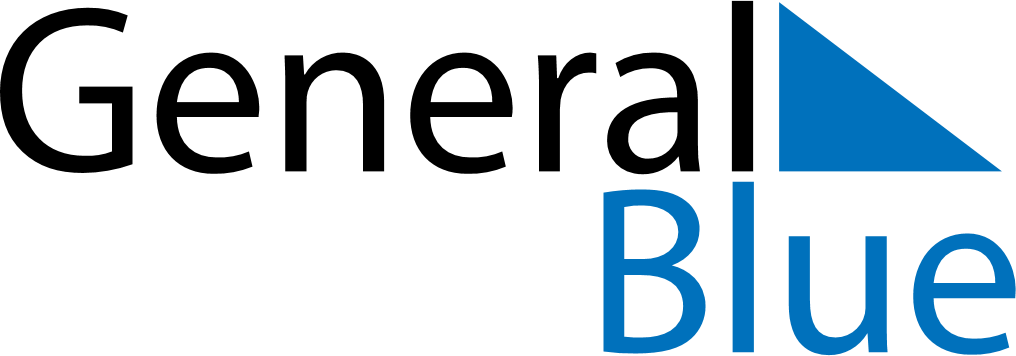 September 2029September 2029September 2029VietnamVietnamMondayTuesdayWednesdayThursdayFridaySaturdaySunday12National Day34567891011121314151617181920212223Mid-Autumn Festival24252627282930